Załącznik do Uchwały Nr …………Rady Powiatu Piszz dnia ………….. 2015 r.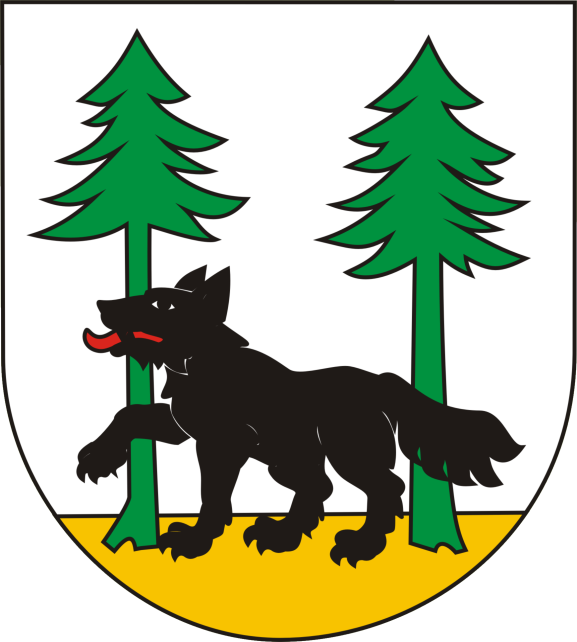 PROGRAM WSPÓŁPRACY POWIATU PISKIEGOZ ORGANIZACJAMI POZARZĄDOWYMI ORAZ PODMIOTAMI,O KTÓRYCH MOWA W ART. 3 UST. 3 USTAWY 
Z DNIA 24 KWIETNIA 2003 R.O DZIAŁALNOŚCI POŻYTKU PUBLICZNEGO 
I O WOLONTARIACIE,NA ROK 2015WSTĘP	Powiat Piski, tworząc program współpracy z organizacjami pozarządowymi oraz innymi podmiotami prowadzącymi działalność pożytku publicznego, wyraża w ten sposób wolę współdziałania w celu jak najlepszego zaspokojenia zbiorowych potrzeb wspólnoty, tworzonej przez jego mieszkańców. Wspiera również tym samym rozwój społeczeństwa obywatelskiego i zachęca społeczność lokalną do większej aktywności na rzecz wspólnego dobra. Aktywna współpraca z organizacjami pozarządowymi jest jednym z elementów efektywnego kierowania rozwojem powiatu. Organizacje pozarządowe, skupiające oraz większą liczbę aktywnych obywateli, poczuwających się do odpowiedzialności za rozwój lokalny, stają się odpowiednim partnerem powiatu do realizacji zadań publicznych. Rozdział IPostanowienia ogólne§ 1Program określa cele, formy, zasady a także zakres przedmiotowy współpracy Powiatu Piskiego z organizacjami prowadzącymi działalność pożytku publicznego. Program powstał z uwzględnieniem opinii organizacji pozarządowych i innych podmiotów. Konsultacje odbyły się w sposób zgodny z Uchwałą nr XLIV/252/10 Rady Powiatu Pisz z dnia 28 października 2010 roku w sprawie „szczegółowego sposobu konsultowania z Radą Organizacji Pozarządowych Powiatu Piskiego lub organizacjami pozarządowymi i podmiotami wymienionymi w art. 3 ust. 3 ustawy o działalności pożytku publicznego i o wolontariacie projektów prawa miejscowego w dziedzinach dotyczących działalności statutowej tych organizacji”.§ 2Ilekroć w programie jest mowa o:ustawie – rozumie się przez to Ustawę z dnia 24 kwietnia 2003 r. o działalności pożytku publicznego i o wolontariacie (j.t. Dz. U. z 2014 r. poz. 1118 ze zm.);powiecie – rozumie się przez to Powiat Piski;radzie powiatu – rozumie się przez to Radę Powiatu Pisz;programie - rozumie się przez to „Program Współpracy Powiatu Piskiego z Organizacjami Pozarządowymi oraz podmiotami, o których mowa w art. 3 ust. 3 ustawy z dnia 24 kwietnia 2003 r. o działalności pożytku publicznego i o wolontariacie, na rok 2015”zarządzie powiatu – rozumie się przez to Zarząd Powiatu w Piszu;dotacji – rozumie się przez to dotację w rozumieniu art. 126 ustawy z dnia 27 sierpnia 2009r. o finansach publicznych (j. t. Dz. U. z 2013 r. poz. 885, z późniejszymi zmianami);konkursie – rozumie się przez to otwarty konkurs ofert, o którym mowa w art. 11, ust. 2 i w art.13 ustawy.Rozdział IICel główny i cele szczegółowe§ 3Celem głównym Programu jest zaspokajanie potrzeb społecznych mieszkańców Powiatu Piskiego oraz wzmocnienie rozwoju społeczeństwa obywatelskiego przy wykorzystaniu potencjału organizacji pozarządowych.§ 4Celami szczegółowymi Programu są:promowanie idei społeczeństwa obywatelskiego poprzez wspieranie aktywności mieszkańców powiatu;aktywizowanie społeczności lokalnych i zapewnienie równości szans rozwoju;budowanie partnerskiej współpracy opartej o wzajemne zaufanie stron;bieżące rozpatrywanie potrzeb społecznych i potencjału organizacji pozarządowych;zwiększenie efektywności realizacji zadań publicznych;wspieranie oraz powierzanie organizacjom zadań publicznych.Rozdział IIIZasady współpracy§ 51. Współpraca z organizacjami pozarządowymi odbywa się według zasad: pomocniczości, suwerenności stron, partnerstwa, efektywności oraz jawności i uczciwej konkurencji.Zasada pomocniczości, oznacza, że Powiat wspiera realizację zadań podejmowanych przez organizacje i wykonywanych w sposób ekonomiczny, profesjonalny i terminowy.Zasada suwerenności stron, polega na tym, że strony mają prawo do odrębności w zakresie interpretacji i poszukiwaniu sposobów rozwiązania problemów oraz realizowanych zadań.Zasada partnerstwa, realizowana jest w zakresie uczestnictwa organizacji w określeniu potrzeb i problemów społeczności lokalnej, a także wypracowywaniu sposobów ich rozwiązywania.Zasada efektywności, polega na wspólnym dążeniu do osiągnięcia możliwie najlepszych rezultatów w realizacji zadań publicznych.Zasada jawności i uczciwej konkurencji, rozumiana jest jako udostępnienie przez strony współpracujące informacji jawnych o zamiarach i efektach współpracy, a także wypracowanie stosownych procedur realizacji zadań.Rozdział IVZakres przedmiotowy§ 6Obszar współpracy powiatu z organizacjami obejmuje sferę zadań publicznych, 
o których mowa w art. 4 ust. 1 ustawy.Rozdział VFormy współpracy§ 7Współpraca pomiędzy Powiatem a podmiotami programu odbywać się może w następujących formach:Zlecania realizacji zadań publicznych na zasadach określonych w ustawie.Wzajemnego informowania się o planowanych kierunkach działalności.Konsultowania z podmiotami programu, odpowiednio do zakresu ich działania, projektów, aktów normatywnych w dziedzinach dotyczących działalności statutowej tych podmiotów.Tworzenia wspólnych zespołów o charakterze doradczym i konsultacyjnym.Umowy o wykonanie inicjatywy lokalnej na zasadach określonych w ustawie.Zlecania zadań w trybie pozakonkursowym na podstawie art. 19a ustawy.współdziałanie w pozyskiwaniu środków finansowych ze środków Unii Europejskiej i innych.Współorganizacji konferencji, szkoleń, warsztatów itp.Nieodpłatnego udostępniania pomieszczeń i sprzętu w miarę posiadanych możliwości.Obejmowania honorowym patronatem Starosty Piskiego przedsięwzięć realizowanych przez podmioty programu.Udzielania rekomendacji i referencji podmiotom programu.Wspieraniu powiatowych organizacji posiadających status pożytku publicznego w pozyskiwaniu środków z odpisu podatku 1%.Promocji podmiotów programu podczas wydarzeń, których organizatorem jest Powiat.Rozdział VIPriorytetowe obszary zadań publicznych§ 8Za priorytetowe zadania powiatu w roku 2015 we współpracy z organizacjami przyjmuje się zadania z zakresu:Nauki, edukacji, oświaty, wychowania, kultury, sztuki, ochrony dóbr kultury i tradycji.Sportu i rekreacji.Działalności z zakresu ochrony i promocji zdrowia.Rozdział VIIOkres realizacji Programu§ 9Niniejszy Program będzie realizowany od daty jego uchwalenia do 31 grudnia 2015 r.Rozdział VIIISposób realizacji Programu§ 10Współpraca Powiatu z organizacjami pozarządowymi ma charakter finansowy i pozafinansowy.§ 11Realizacja Programu podczas współpracy o charakterze finansowym, będzie odbywać się poprzez:powierzanie wykonania zadań publicznych wraz z udzielaniem dotacji na ich realizację;wspieranie wykonywania zadań publicznych poprzez udzielanie dotacji na dofinansowanie ich realizacji;zlecanie realizacji zadań publicznych z pominięciem otwartego konkursu ofert, na podstawie art. 19 a ustawy.§ 12Wspieranie lub powierzanie wykonania zadania publicznego przez podmioty prowadzące działania pożytku publicznego (z wyłączeniem podmiotów, o których mowa w art. 3 ust. 4 ustawy) odbywa się w formie udzielenia dotacji, po przeprowadzeniu przez zarząd powiatu otwartego konkursu ofert.W ogłoszeniu o otwartym konkursie ofert określone zostaną szczegóły dotyczące realizacji zadania, ujęte w ramy „Regulaminu otwartego konkursu ofert na realizację zadań publicznych Powiatu Piskiego w 2015 r.”, zawierającego wytyczne dla oferentów i kryteria oceny.Regulamin otwartego konkursu ofert na realizację zadań publicznych Powiatu Piskiego w 2015 r. przyjmowany jest w drodze Uchwały Zarządu Powiatu.§ 13Realizacja Programu podczas współpracy o charakterze pozafinansowym, będzie odbywać się poprzez:wzajemne informowanie się o planowanych kierunkach działalności i współdziałania w celu zharmonizowania tych kierunków, dzięki :publikowaniu ważnych informacji na stronach internetowych Starostwa;przekazywaniu przez organizacje informacji o przewidywanych lub realizowanych w 2015 r. zadaniach sfery publicznej, których realizacja odbywa się w oparciu o środki inne niż wynikające z Programu.tworzenie, w razie potrzeby, wspólnych zespołów zadaniowych o charakterze doradczym i inicjatywnym, które nastąpić może z inicjatywy organów powiatu lub organizacji pozarządowych, w celu:przygotowania projektów uchwał Rady Powiatu w sprawach dotyczących działalności pożytku publicznego;przygotowania opinii w sprawach związanych z Programem;przygotowania sprawozdania z realizacji Programu.udzielanie pomocy przy organizowaniu spotkań otwartych przez organizacje, których tematyka wiąże się z Programem, np. poprzez możliwość nieodpłatnego udostępniania lokalu, środków technicznych itp.;udzielanie pomocy w pozyskiwaniu środków finansowych na realizację zadań publicznych z innych źródeł niż budżet powiatu, m.in. poprzez informowanie o potencjalnych źródłach finansowania oraz wystawianie stosownych rekomendacji;organizację przez Starostwo lub jego współudział w organizacji szkoleń, konferencji, forów wymiany doświadczeń, w celu podniesienia sprawności funkcjonowania organizacji;włączanie organizacji pozarządowych w działania promocyjne Powiatu.Rozdział IXBudżet Programu§ 14Wysokość środków planowanych na realizację programu w 2015 r. wynosi 21 000,00 zł (słownie dwadzieścia jeden tysięcy złotych.)Rozdział XEwaluacja§ 15Ocena realizacji Programu dokonywana będzie w oparciu o następujące kryteria:liczbę ogłoszonych otwartych konkursów ofert na realizację zadań publicznych;liczbę organizacji pozarządowych uczestniczących w otwartych konkursach ofert;liczbę ofert złożonych w ramach otwartych konkursów ofert;liczbę organizacji pozarządowych, które otrzymały dotację w ramach otwartych konkursów ofert;liczbę zadań publicznych, których realizacji została dofinansowana w ramach otwartych konkursów ofert;liczbę wniosków o powierzenie lub wsparcie realizacji zadań publicznych, złożonych przez organizacje pozarządowe, z pominięciem otwartego konkursu ofert;liczbę zadań publicznych dofinansowanych z pominięciem otwartego konkursu ofert;wysokość środków finansowych na realizację Programu; liczbę organizacji, które skorzystały ze szkoleń, doradztwa i innych przedsięwzięć oferowanych przez Powiat;liczbę organizacji, które wzięły udział w działaniach promocyjnych Powiatu;liczbę skonsultowanych aktów normatywnych;liczbę organizacji pozarządowych uczestniczących w konsultacjach aktów normatywnych.§ 16Bieżącym monitoringiem w zakresie realizacji zadań w ramach Programu zajmuje się Pełnomocnik Starosty Piskiego ds. organizacji pozarządowych.Sprawozdanie z realizacji Programu zostanie przedłożona radzie powiatu oraz Radzie Organizacji Pozarządowych do 31 marca 2016 roku przez Pełnomocnika Starosty Piskiego ds. organizacji pozarządowych.Rozdział XISposób tworzenia programu oraz przebieg konsultacji§ 17Projekt Programu na 2015 rok powstał na bazie Programu na 2014 rok i w oparciu o przepisy ustawy.W celu uchwalenia Programu zostały podjęte następujące działania:przygotowanie projektu Programu przez Wydział Strategii, Rozwoju, Promocji, Integracji Europejskiej i Informacji Starostwa Powiatowego w Piszu;przeprowadzenie konsultacji Programu na zasadach określonych w Uchwale nr XLIV/252/10 Rady Powiatu Pisz z dnia 28 października 2010 roku w sprawie „szczegółowego sposobu konsultowania z Radą Organizacji Pozarządowych Powiatu Piskiego lub organizacjami pozarządowymi i podmiotami wymienionymi w art. 3 ust. 3 ustawy o działalności pożytku publicznego i o wolontariacie projektów prawa miejscowego w dziedzinach dotyczących działalności statutowej tych organizacji”.sporządzenie przez Wydział Strategii, Rozwoju, Promocji, Integracji Europejskiej i Informacji sprawozdania z przebiegu konsultacji;przyjęcie przez zarząd powiatu projektu Programu uwzględniającego wyniki konsultacji i skierowanie go pod obrady Rady Powiatu;podjęcie przez Radę Powiatu uchwały w sprawie przyjęcia Programu.Rozdział XIITryb powoływania i zasady działania komisji konkursowych§ 18Komisja powoływana jest uchwałą Rady Powiatu Pisz i działa na podstawie niniejszego Programu.§ 19Do zadań Komisji należy:Publiczne otwarcie złożonych ofert oraz ich ocena formalna i merytoryczna w oparciu o określone w Programie zadania i priorytetowe działania na rok 2015.Przedstawianie Zarządowi Powiatu w Piszu listy rankingowej zgodnie z liczbą przyznanych punktów w ocenie merytorycznej.§ 20Zarząd Powiatu po rozpatrzeniu propozycji Komisji dotyczących wyboru najkorzystniejszych ofert, zatwierdza ostatecznie oferty do realizacji. § 21Komisja działa w 7-osobowym składzie.W skład Komisji wchodzą reprezentanci Zarządu Powiatu w Piszu, Radni Powiatu Pisz, Reprezentanci Rady Organizacji Pozarządowych Powiatu Piskiego, Pełnomocnik ds. organizacji pozarządowych Powiatu Piskiego.Wszyscy członkowie Komisji mają równe prawo głosu.Członkowie wybierają spośród siebie Przewodniczącego, Wiceprzewodniczącego oraz Sekretarza Komisji, których zadaniem jest koordynacja i organizacja prac Komisji oraz prowadzenie jej posiedzeń.Ocena złożonych ofert przebiega w następujących etapach:publiczne otwarcie i ocena formalna złożonych ofert następuje w obecności co najmniej 4 członków Komisji,w przypadku stwierdzenia braków formalnych Komisja Grantowa niezwłocznie wzywa Oferenta do uzupełnień,ocena formalna i merytoryczna złożonych ofert następuje w obecności co najmniej 4 członków Komisji.Członek Komisji nie może oceniać i wyrażać swojej opinii w przypadku oferty złożonej przez oferenta, z którym ma formalne lub rodzinne powiązania.Stanowiska i decyzje Komisji oraz jej opinie na temat propozycji wyboru najkorzystniejszych ofert przekazywane Zarządowi Powiatu w Piszu zapadają zwykłą większością głosów w obecności, co najmniej 4 członków Komisji.Prace Komisji są dokumentowane w postaci Protokołu Posiedzeń Komisji Grantowej, który stanowi załącznik do przekazywanych Zarządowi Powiatu w Piszu opinii.Organizacją prac Komisji Grantowej zajmuje się Wydział Strategii Rozwoju, Promocji, Integracji Europejskiej i Informacji Starostwa Powiatowego w Piszu.